ТЫ МНЕ НУЖЕН, ПАПА!

Мальчику необходимы дружба и одобрение отца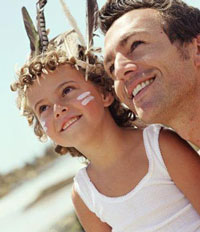 И мальчики, и девочки нуждаются в обществе отца, в его любви. Хорошо, если дети имеют возможность проводить много времени с отцом, ощущать его ласку и по возможности помогать ему. К несчастью, отец, придя домой с работы, больше всего на свете хочет лечь и читать газету. Но, если бы он понимал, как ценно его общество для ребенка, то почувствовал бы большее желание преодолеть свою усталость. Однако, ни отец, ни мать не должны заставлять себя сверх всякой меры. Лучше поиграть с ребенком минут 15, а потом сказать: "А теперь я почитаю газету", чем провести в зоопарке целый день, проклиная все на свете.

Иногда отец стремится во что бы то ни стало сделать своего сына идеальным во всех отношениях, и это мешает отцу и сыну просто приятно проводить время вместе. Например, отец хочет воспитать из сына спортсмена. Он может еще в раннем возрасте начать учить его играть в футбол. Но у ребенка не получается. 

Если отец все время критикует его, даже по-дружески, ребенку становится не по себе, и он перестает получать удовольствие от игры. Кроме того, ему начинает казаться, что он ни на что не годен и что отец его тоже так думает. В свое время мальчик полюбит занятия спортом, если он вообще уверен в своих силах и жизнерадостен. Одобрение отца важнее для него, чем его указания и поправки. Игра в футбол - прекрасное занятие, если она была предложена сыном и если они с отцом играют для развлечения.

Мальчик не становится мужчиной по духу только потому, что он родился с мужским телом. Он начинает чувствовать себя мужчиной и вести себя, как мужчина, благодаря способности подражать и брать пример с тех мужчин и старших мальчиков, к которым он чувствует дружеское расположение. Он не может брать пример с человека, который ему не нравится. Если отец всегда нетерпелив и раздражителен по отношению к ребенку, мальчик будет испытывать неловкость не только в его обществе, но и среди других мужчин и мальчиков. Такой мальчик потянется ближе к матери и воспримет ее манеры и интересы.

Итак, если отец хочет, чтобы его сын вырос настоящим мужчиной, он не должен набрасываться на ребенка, когда тот плачет, стыдить его, когда он играет в игры для девочек, заставлять его заниматься только спортом. Отец должен с удовольствием проводить время со своим сыном, давая ему почувствовать, что он "свой парень". Отец с сыном должны иногда отправляться вдвоем на прогулки или экскурсии. У отца с сыном должны быть свои, общие секреты.Девочке тоже нужны дружеские отношения с отцомМальчику нужен отец как образец для подражания, однако многие люди не понимают, что в развитии девочки отец играет другую, не менее важную роль. Девочка не подражает отцу, но его одобрение придает ей уверенность в себе. Отец может похвалить красивое платье дочки или ее прическу, или что-то, что она сделает своими руками. Когда девочка станет старше, отец должен показать ей, что он ценит ее мнение, и иногда советоваться с ней относительно своих дел. А когда девочка совсем вырастет, и у нее появятся друзья-мальчики, очень важно, чтобы отец хорошо к ним отнесся, даже если он считает, что они не подходят для его дочери.

Учась ценить в отце те качества, которые делают его настоящим мужчиной, девочка готовится выйти в большой мир, наполовину состоящим из мужчин. Тип юношей и мужчин, с которыми она будет дружить, став девушкой, и особенно тот, кого она полюбит, ее замужняя жизнь будут во многом определяться теми отношениями, которые в детстве были у нее с отцом.Бурные   игрыОтцы обычно любят бурные игры с детьми, и детям они тоже нравятся. Но дети легко возбуждаются от таких игр, что иногда приводит к ночным кошмарам. Необходимо всегда помнить, что в возрасте от 2 до 4 лет дети легко теряют контроль над своими чувствами, такими, как любовь, ненависть, страх. Маленькие дети не очень четко отличают реальное от нереального. Если отец играет медведя, то ребенок в этот момент и в самом деле считает его медведем. Это слишком сильное переживание для такого малыша. Поэтому бурные игры должны быть добродушными и недолгими, даже если ребенок просит еще. Очень важно, чтобы бурные игры были не преследованиями или драками, а просто акробатикой. Но немедленно прекратите, если ребенок слишком возбудится.Отец не должен насмехаться над ребенкомИногда, рассердившись на сына, отец выражает свое раздражение в виде насмешек. Ребенок при этом чувствует себя униженным. Насмешки - слишком сильное средство для маленьких детей.Будьте благоразумны, терпимы и уважительны со своим ребенком. Помните что он любит вас таким, какой вы есть. Любите и станьте другом для своего малыша. Вы увидите, как он раскроется и расцветет именно для вас.                                         Будьте  счастливы…